Korespondenční adresa: Havlíčkův Brod Žížkova 1018 Havlíčkův Brod 581 53Objednáváme u Vástdrcení a třídění vyfrézovaného materiálu.kontakt:Smluvní podmínky objednávkySmluvní strany prohlašuji, že skutečnosti uvedené v této objednávce nepovažují za obchodní tajemství a uděluji svolení k jejich zpřístupněni ve smyslu zák. č. 106/1999 Sb. a zveřejnění bez stanovení jakýchkoli dalších podmínek.Je-li hodnota plnění vyšší jak 50.000,- Kč bez DPH, bere dodavatel na vědomí, že objednávka bude zveřejněna v informačním registru veřejné správy v souladu se zák. č. 340/2015 Sb. o registru smluv Současně se smluvní strany dohodly, že tuto zákonnou povinnost splní objednatel Dodavatel výslovn souhlasí se zveřejněním celého jejího textu.Smluvní vztah se řídí zák. č. 89/2012 Sb. občanský zákoník.Dodavatel se zavazuje, že v případě nesplnění termínu dodáni zaplatí objednateli smluvní pokutu ve výši 0,02% z celkové ceny dodávky bez DPH za každý započatý den prodlení.Dodávka bude realizována ve věcném plnění, Ihútě, ceně, při dodrženi předpisů BOZP a dalších podmínek uvedených v objednávce.Nebude-li z textu faktury zřejmý předmět a rozsah dodávky, bude k faktuře doložen rozpis uskutečněn dodávky (např. formou dodacího listu), u provedených prací či služeb bude práce předána předávací protokolem objednateli.Objednatel si vyhrazuje právo proplatit fakturu do 30 dnů od dne doručení, pokud bude obsahovat veškeré náležitosti.Úhrada za plnění z této smlouvy bude realizována bezhotovostním převodem na účet dodavatele, který je správcem daně (finančním úřadem) zveřejněn způsobem umožňujícím dálkový přístup ve smyslu ustanoveni § 98 zák. č. 235/2004 Sb. o DPH, v platném zněni.Pokud se po dobu účinnosti této smlouvy dodavatel stane nespolehlivým plátcem ve smyslu ustanoveni § 106a zákona o DPH, smluvní strany se dohodly, že objednatel uhradí DPH za zdanitelné plněni přímo příslušnému správci daně. Objednatelem takto provedená úhrada je považována za uhrazeni přfslušn části smluvní ceny rovnající se výši DPH fakturované dodavatelem.Ustanoveni bodů 8) a 9) nebudou použita v případě, že dodavatel není plátcem DPH nebo v případech kdy se uplatni přenesená daňová povinnost dle § 92a a násl. zákona o DPH.Uskutečnění stavebních prací na silniční síti (CZ-CPA kód 41 až 43) je pro objednatele uskutečňován v rámci jeho hlavní činnosti, která nepodléhá DPH. Režim přenesené daňové povinnosti se na takové práce nevztahuje. Uskutečnění stavebních prací mimo silniční síť podléhá režimu přenesené daňové povinnosti.NeodstranHi dodavatel vady v přiměřené době, určené objednatelem dle charakteru vady v ráme oznámeni dodavateli, je objednatel oprávněn vady odstranit na náklady dodavatele.Smluvní pokuta za prodleni s odstraňováním vad činí částku rovnající se 0,02% z celkové ceny plnění, z každý den prodlení s odstraňováním vad.Záruční doba na věcné plněni se sjednává viz.občanský zákoník.Smluvní strany se dohodly, že mohou v souladu s § 2894 a násl. občanského zákoníku uplatnit i svá právStrana 1/2Krajská správa a údržba silnic Vysočiny, příspěvková organizace Kosovská	16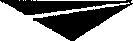 Jihlava!ČO:00090450	DIČ:CZ00090450Korespondenční adresa: Havlíčkův Brod Žižkova 1018 Havlíčkův Brod 581 53na náhradu škody v prokázané výši, která jim v souvislosti s porušením smluvní povinností druhou smluvní stranou vznikla; k povinnostem, k nimž se vztahují popsané smluvní pokuty, pak i vedle nároku na smluvní pokutu. V případě, že kterékoliv ze stran této smlouvy vznikne povinnost nahradit druhé straně škodu, je povinna nahradit škodu skutečnou i ušlý zisk.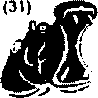 90 000,00	1,00 bal 90 000,00	21	18 900,00 108 900,00drcení a třídění vyfrézovaného materiálu ze staveb SFDI (firma Chládek a Tíntěra)Informace o politice EMS, BOZP a souvislosti sa zavedením integrovaného systému řízení dle ISO 9001, ISO 14001 a specifikace OHSAS 18001 jsou k dispozici na www.ksusv.cz. V prostorách naši oraganizace se řiďte pokyny našeho zástupce. Vyhodnocení významných environmentálních aspektů je následující ■ Likvidace a odstraňování starých živičných povrchů. • Pokládka nových živičných povrchů. • Chemické odstraňování sněhu z povrchu silnic. • Inertní posyp silnic." Manipulace s nebezpečným odpadem. Nejvyšší míry rizika BOZP v naši organizaci jsou ■ Dopravní nehoda nebo havárie ve veřejném dopravním provozu. • Činnosti spojené s obsluhou motorové pily v souvislosti s nepříznivými klimatickými podmínkami. V případě prováděni stavební činnosti budete písemně seznámení s riziky prostřednictvím stavbyvedoucíhoStrana 212FW: objednávka recyjklace - akceptaceDOC953.pdf; Chládek a Tintěra recyklace 71091986.rtfFrom:	@chladek-tintera.cz]Sent: Tuesday, October 8, 2019 1:51 PMTo:	aksusv.cz>Subject: RE: objednávka recyjklace - akceptaceDobrý den,v příloze vám posílám akceptaci objednávky.S pozdravemvedoucí střediska recyklacetel.mobil:www.chladek-tintera.czChládek a Tintěra Havlíčkův Brod, a.s.Průmyslová 941, PO BOX 10580 01 Havlíčkův BrodKrajská správa a údržba silníc Vysočiny příspěvková organizaceKrajská správa a údržba silnic Vysočiny, příspěvková organizace Kosovská	16Jihlava100:00090450	DIČ:CZ00090450Číslo objednávky: 71091986Ze dne: 08.10.2019PopisCena MJPočetMJZákladSazbaDphCena celkem vč.dph